102.09.25-H7N9和狂犬病宣導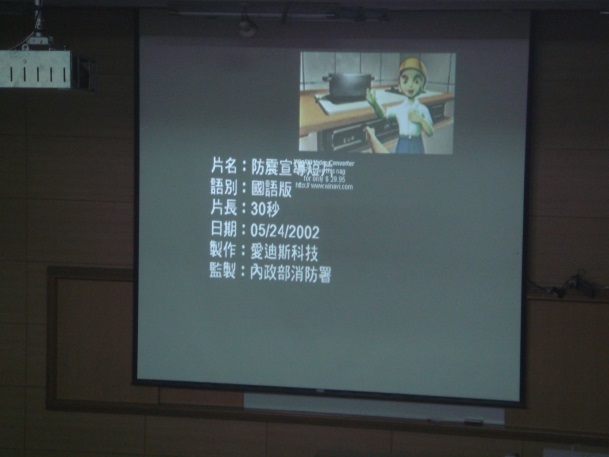 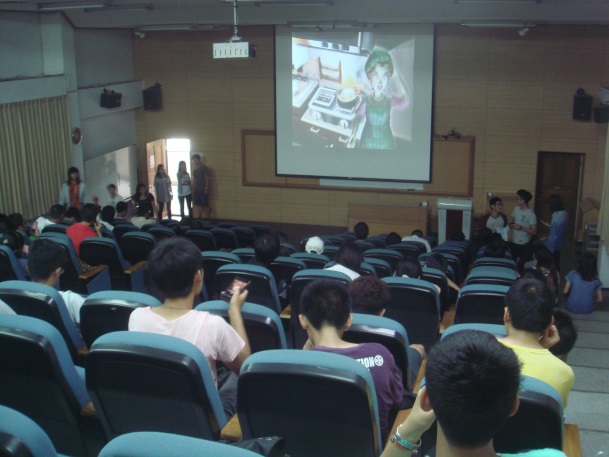           學生觀賞情形                      學生觀賞情形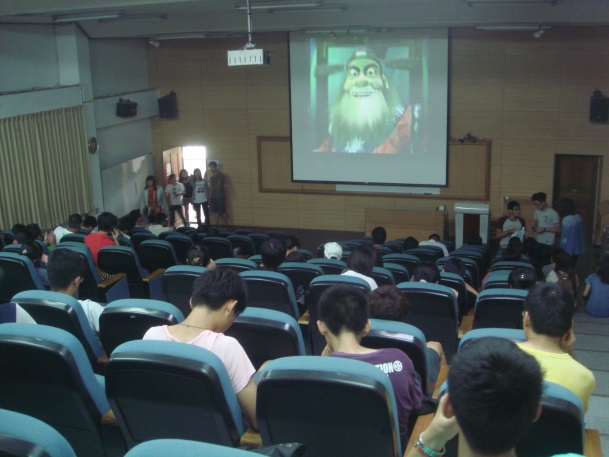 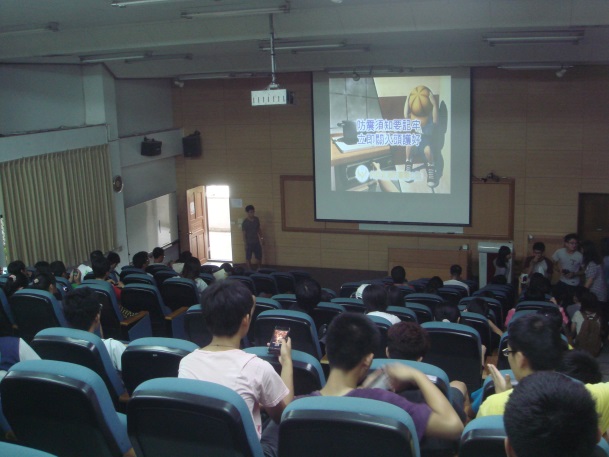            學生觀賞情形                     學生觀賞情形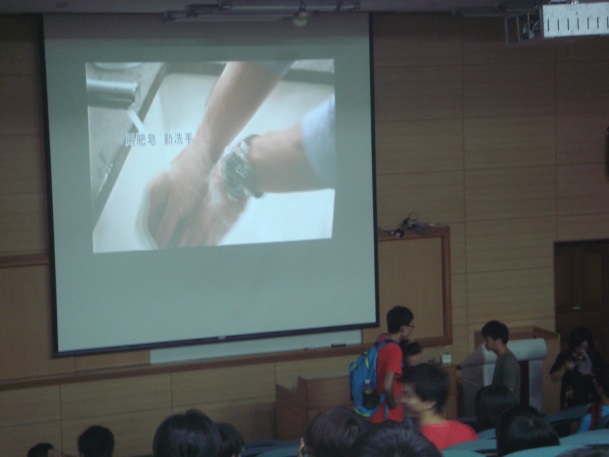           學生觀賞情形               